Dzień dobry KAROL  przesyłam propozycję naszych zajęć.                                                                      Temat: Mieszkańcy ogrodu i łąkiPopatrz kogo można spotkać na łące: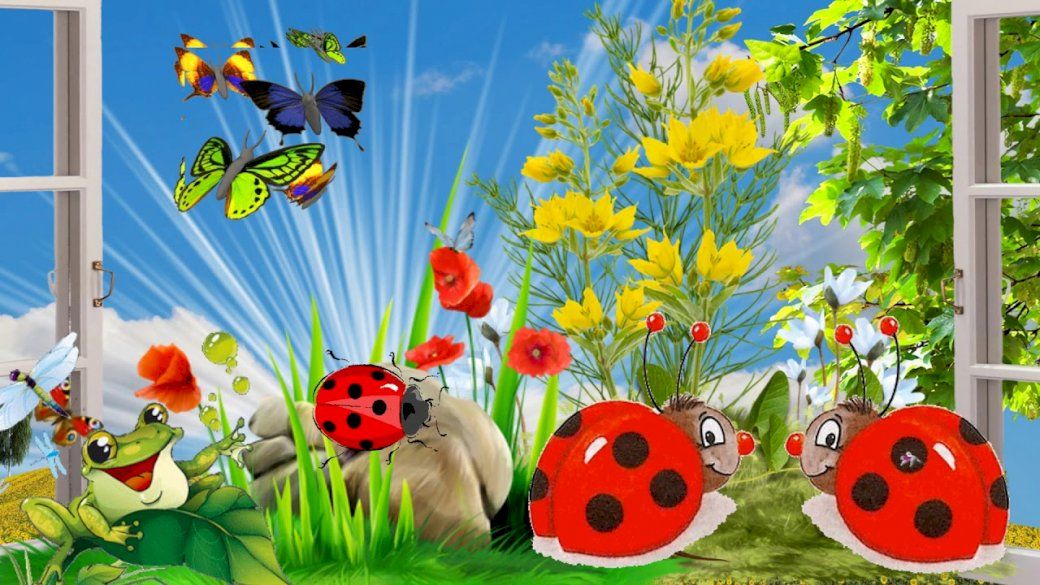 POKAŻ BIEDRONKĘ, ŻABKĘ, MOTYLKA, KWIATY  BIEDRONKA                     ŻABKA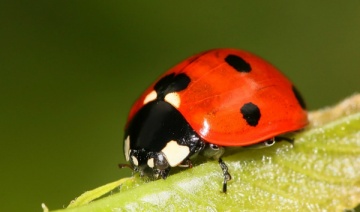 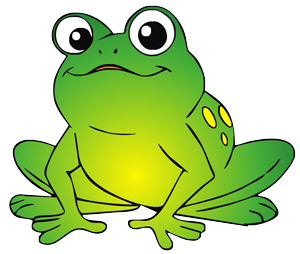  MOTYL                                       MAKI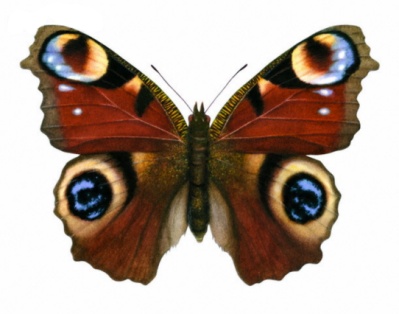 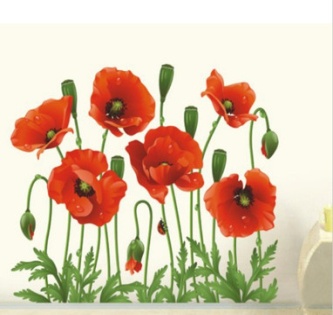 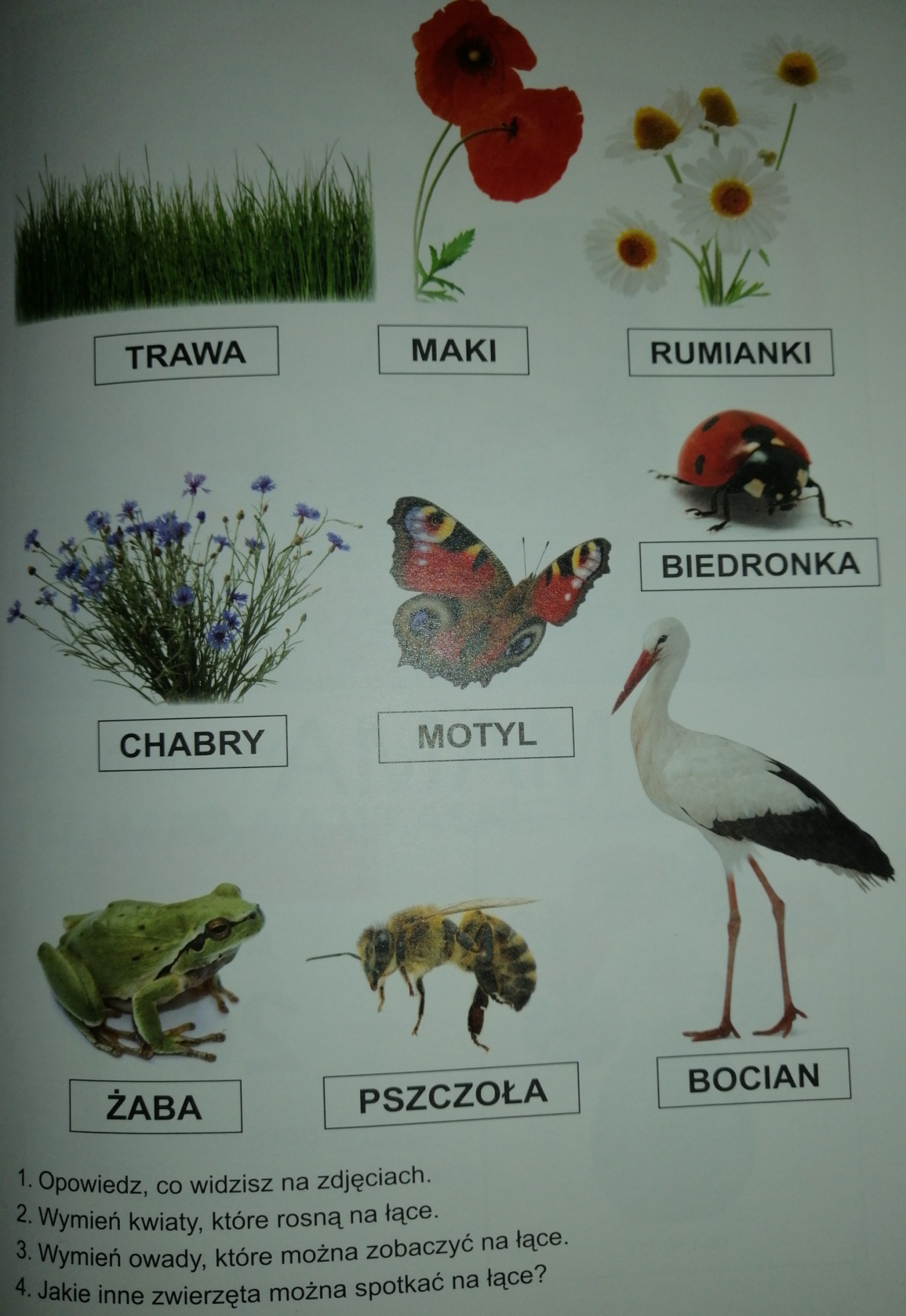  Obejrzyj proszę film o mieszkańcach ogrodu, będzie opowiadał skrzat Borówka        https://www.youtube.com/watch?v=HKbblzMIIEo                                                                                                                  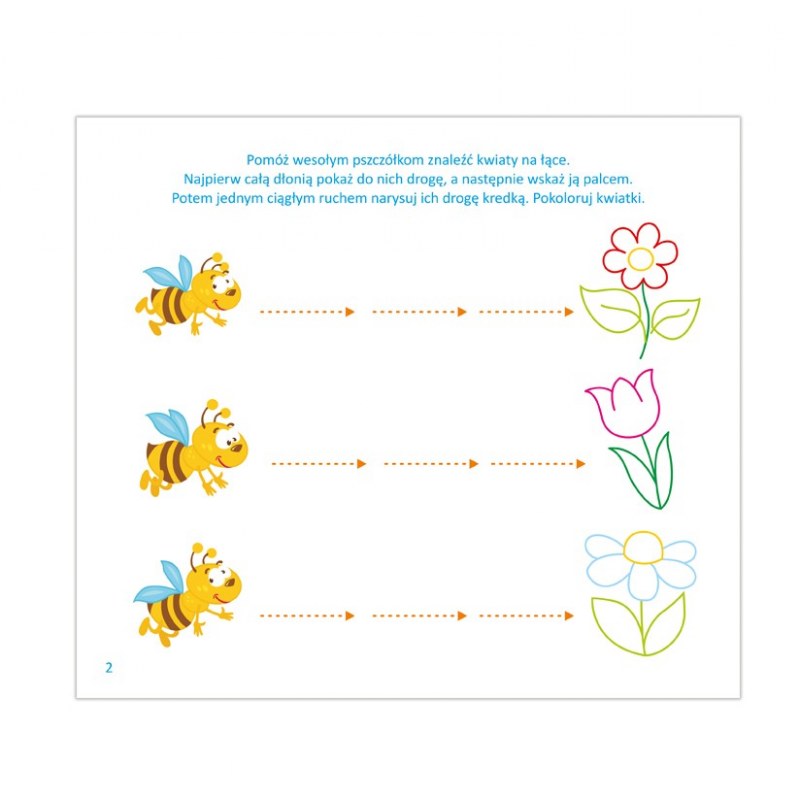 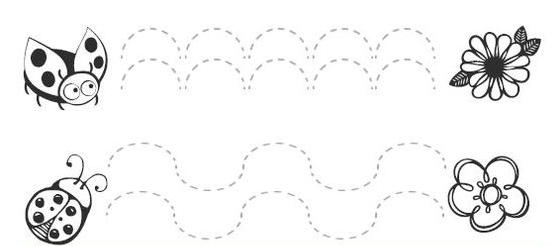 Pokoloruj  /praca do wyboru/: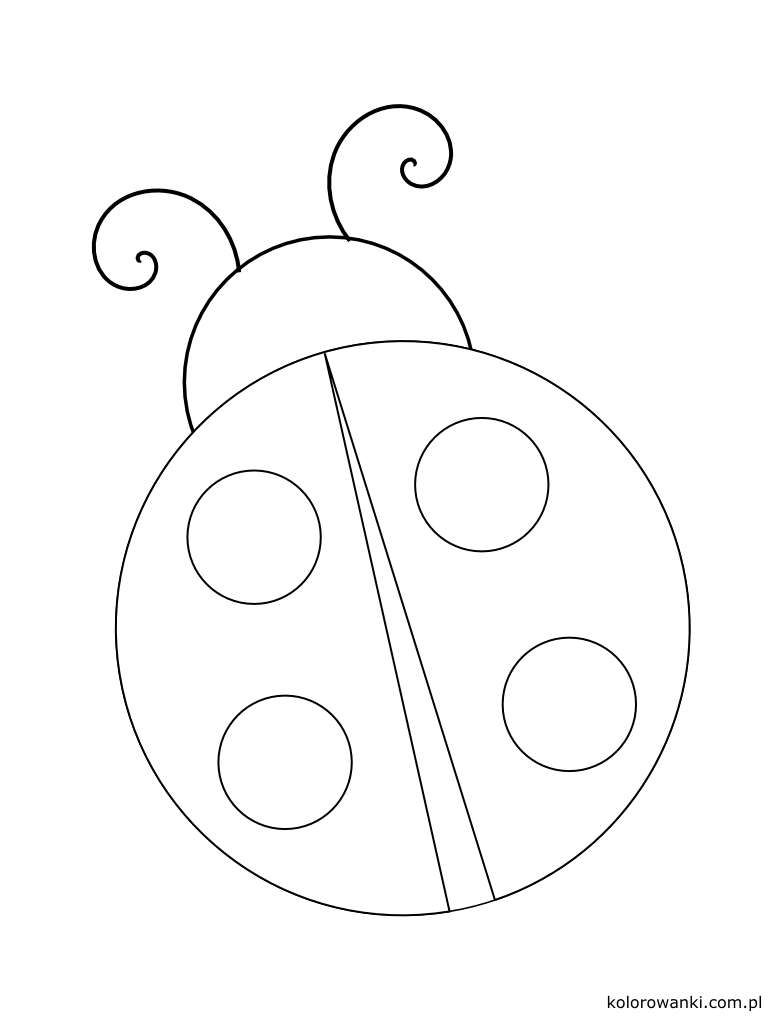 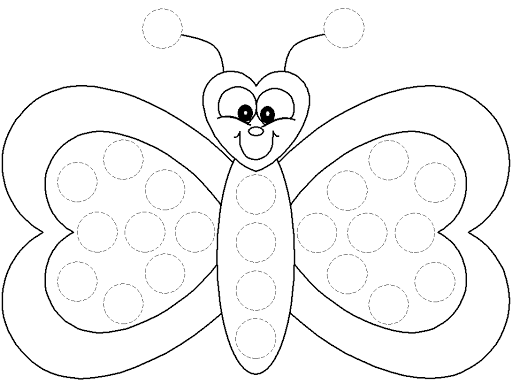 Pomysł na pracę z widelcem 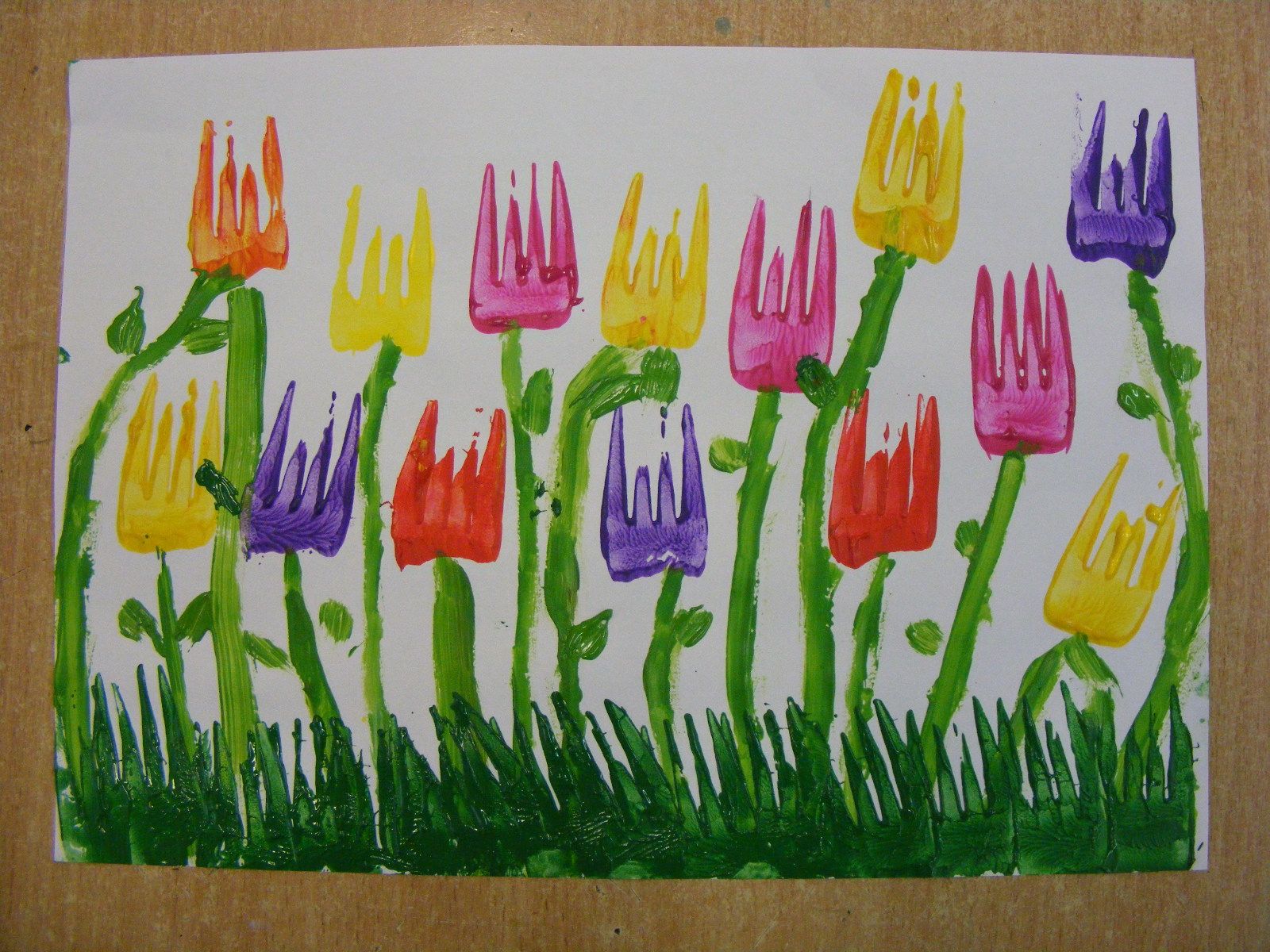 albo z wycinanki, wspólne doklejani  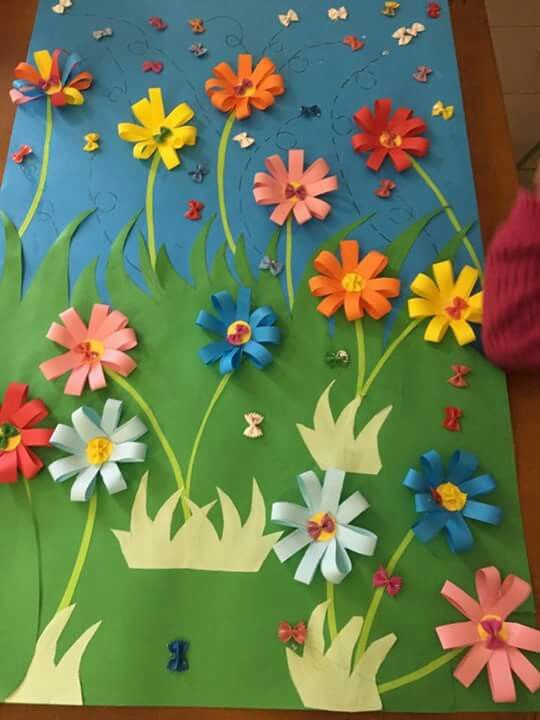 Lub patyczków: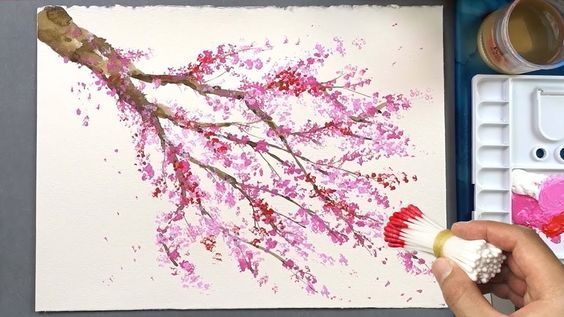 POZDRAWIAM 